Pozdravljeni učenci. Rešite nalogi 4 in 5, na str. 21 v učbeniku. Stavke zapišite v zvezek, če ne boste reševali  nalog na ta list. 6. nalogo pa rešujte s pomočjo učbenika (str. 30)- v danem besedišču poiščite MNOŽINO samostalnikov. Prilagam tudi kopijo tega besedišča iz učbenika. Ne pozabite, da imajo vsi samostalniki v množini določni člen die.Zum Beispiel:     die Bluse (–n)- die Blusen 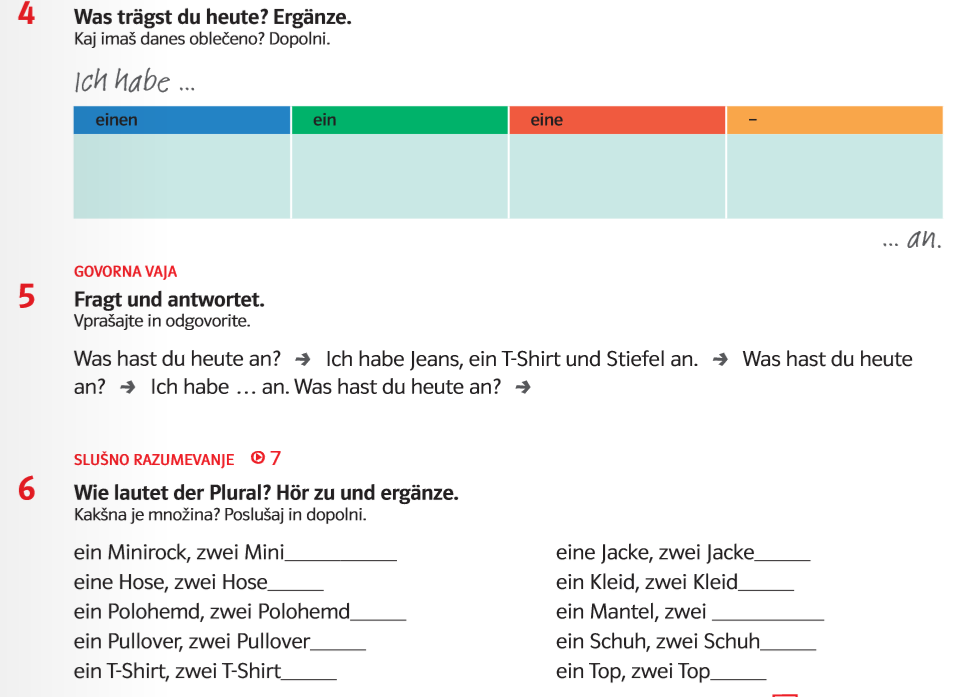 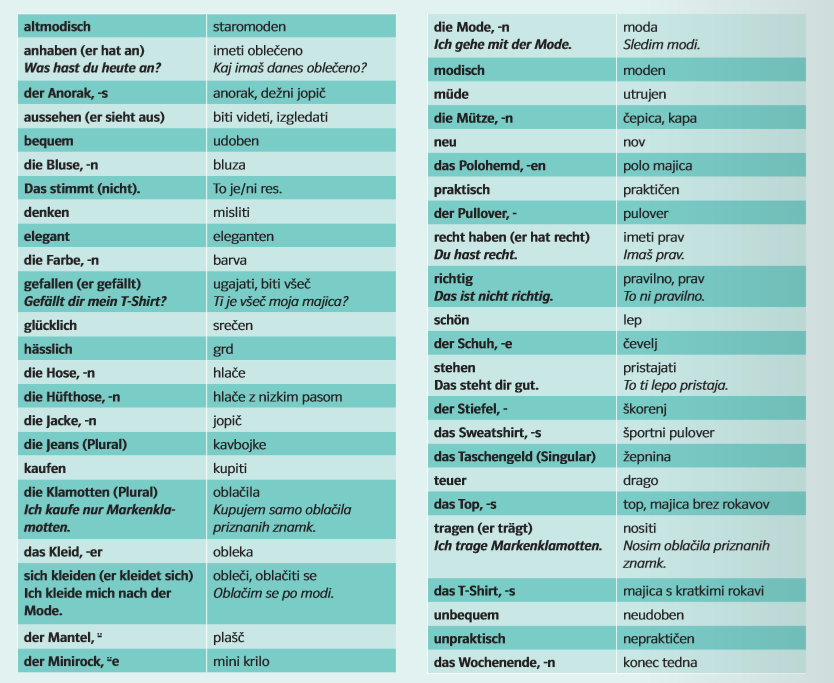 